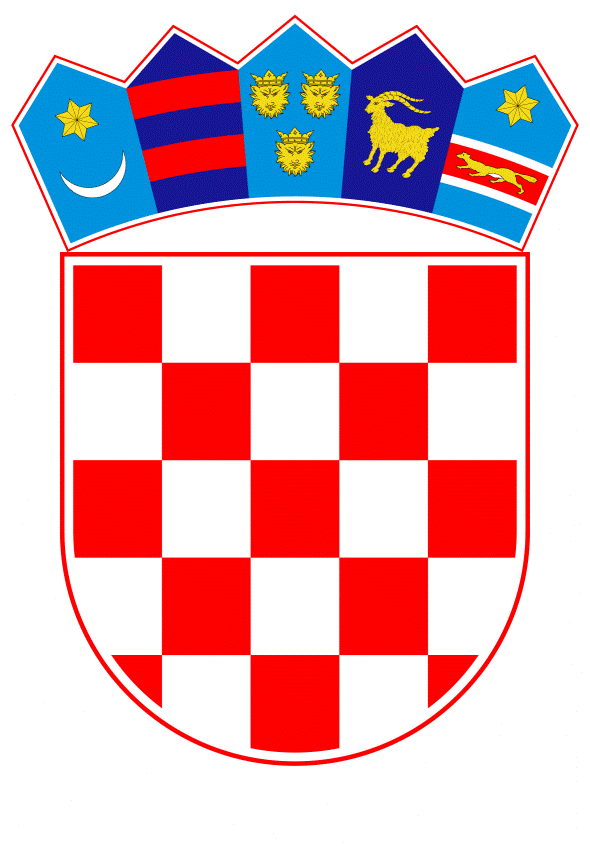 VLADA REPUBLIKE HRVATSKEZagreb, 17. studenoga 2021.______________________________________________________________________________________________________________________________________________________________________________________________________________________________											PRIJEDLOGKLASA:										URBROJ:	Zagreb,				         							PREDSJEDNIKU HRVATSKOGA SABORAPREDMET:	Dopunsko zastupničko pitanje Karoline Vidović Krišto, u vezi s otkupom dionica društva INA d.d. i arbitražnim postupkom - odgovor Vlade		Zastupnica u Hrvatskome saboru, Karolina Vidović Krišto, postavila je, sukladno s člankom 140. Poslovnika Hrvatskoga sabora („Narodne novine“, br. 81/13., 113/16., 69/17., 29/18., 53/20., 119/20. - Odluka Ustavnog suda Republike Hrvatske i 123/20.), dopunsko zastupničko pitanje u vezi s otkupom dionica društva INA d.d. i arbitražnim postupkom.	Na navedeno zastupničko pitanje Vlada Republike Hrvatske daje sljedeći odgovor:		Zastupničko pitanje u uvodnom dijelu neprecizno navodi da je „za dosadašnje troškove odvjetnika i druge troškove zastupanja, Vlada RH do sada isplatila 158,3 milijuna kuna“.		Naime, u odgovoru koji je Vlada Republike Hrvatske dala na zastupničko pitanje Karoline Vidović Krišto 10. lipnja 2021., navedeno je da se iznos od 158,3 milijuna kuna odnosi na troškove koje je Republika Hrvatska imala do kraja 2017. za arbitražni postupak prema pravilima UNCITRAL-a, sa sjedištem u Ženevi, koji postupak je pokrenula Republika Hrvatska, i za arbitražni postupak pred Međunarodnim centrom za rješavanje investicijskih sporova (ICSID), sa sjedištem u Washingtonu, D.C., koji postupak je pokrenuo MOL Hungarian Oil and Gas Company Plc.		S obzirom da je potonji arbitražni postupak pred ICSID-om i dalje u tijeku, i nakon kraja 2017. je bilo troškova za njegovo vođenje i zastupanje i zaštitu interesa Republike Hrvatske. Shodno tome, zaključno s 29. listopada 2021., ukupni su troškovi Republike Hrvatske za oba arbitražna postupka, uključujući i povezani postupak poništaja arbitražnog pravorijeka pred švicarskim Saveznim vrhovnim sudom, 200.660.642,77 kuna.		Od tog iznosa, četirima odvjetničkim uredima isplaćeno je 137.234.889,32 kune. Pravnim savjetnicima, tj. domaćim i stranim pravnim stručnjacima koji su bili angažirani kao vještaci u arbitražnim postupcima, i to njih ukupno jedanaest, isplaćeno je 14.687.136,87 kuna. Na ime troškova arbitražnih sudova i švicarskog Saveznog vrhovnog suda isplaćeno je 21.219.029,56 kuna. Preostali iznos odnosi se na troškove drugih stručnjaka koji su bili angažirani kao vještaci u arbitražnim postupcima radi, primjerice, analize visine moguće naknade štete i osporavanja visine moguće naknade štete koju je tražila druga strana i analize industrije nafte i plina, kao i troškove svjedoka i predstavnika Republike Hrvatske koji su sudjelovali na ročištima koja su se održavala u ovim postupcima.		S obzirom na odredbe ugovora kojim su uređeni odnosi Republike Hrvatske s osobama koje su sudjelovale i sudjeluju u arbitražnim postupcima s MOL Hungarian Oil and Gas Company Plc., kao i povjerljivu narav sadržaja arbitražnih postupaka i odredbe Arbitražnih pravila ICSID-a, Vlada Republike Hrvatske do okončanja ovih postupaka bez pristanka drugih ugovornih strana nije u mogućnosti objaviti detaljnije podatke. Valja, međutim, napomenuti da su troškovi Republike Hrvatske u skladu s troškovima koje države inače imaju u arbitražnim postupcima usporedive dugotrajnosti i kompleksnosti te višestruko niži od troškova koje je druga strana do sada prijavila u ovim postupcima. Troškovi stručnjaka koji se angažiraju u međunarodnim trgovačkim i investicijskim arbitražama regulirani su praksom međunarodnih trgovačkih i investicijskih arbitraža te ovise, među ostalim, i o akademskom zvanju, stručnom znanju i kvalifikacijama pojedinih stručnjaka te ugledu koji pojedini stručnjaci uživaju u profesionalnoj javnosti, kao i o vremenu uloženom u izradu njihovih nalaza.PREDSJEDNIKmr. sc. Andrej PlenkovićPredlagatelj:Ministarstvo gospodarstva i održivog razvojaPredmet:Verifikacija odgovora na dopunsko zastupničko pitanje Karoline Vidović Krišto, u vezi s otkupom dionica društva INA d.d. i arbitražnim postupkom